		Agreement		Concerning the Adoption of Harmonized Technical United Nations Regulations for Wheeled Vehicles, Equipment and Parts which can be Fitted and/or be Used on Wheeled Vehicles and the Conditions for Reciprocal Recognition of Approvals Granted on the Basis of these United Nations Regulations*(Revision 3, including the amendments which entered into force on 14 September 2017)_________		Addendum 15 – UN Regulation No. 16		Revision 9 – Amendment 1 - Corrigendum 1Corrigendum 1 to Supplement 1 to the 07 series of amendments – Date of entry into force: 20 June 2018		Uniform provisions concerning the approval of:I.	Safety-belts, restraint systems, child restraint systems and ISOFIX child restraint systems for occupants of power-driven vehiclesII.	Vehicles equipped with safety-belts, safety-belt reminder, restraint systems, child restraint systems, ISOFIX child restraint systems and i-Size child restraint systemsThis document is meant purely as documentation tool. The authentic and legal binding texts is: 	ECE/TRANS/WP.29/2018/65._________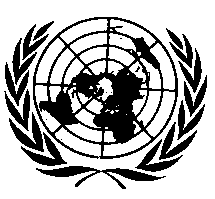 UNITED NATIONSParagraph 6.4.1.4.1.1., correct to read: "6.4.1.4.1.1.	In the case of the driver, contact of the chest with the steering assembly would be allowed, if the latter meets the requirements of UN Regulation No. 12 and provided contact does not occur at a speed higher than 24 km/h. For this assessment the seat shall be considered to be in the positions specified in paragraph 7.7.1.5. below."Paragraph 8.3.6., correct to read:"8.3.6. 	Any i-Size seating position shall allow the installation of the ISOFIX child restraint fixture "ISO/F2X", "ISO/R2", and the support leg installation assessment volume as defined in Appendix 2 of Annex 17, as well as the booster seat fixture "ISO/B2" as defined in Appendix 5 of Annex 17, without the ISOFIX attachments (see detail B). It shall be possible to occupy all adjacent i-Size seating positions simultaneously. This is deemed to be demonstrated when the vertical median planes of individual adjacent positions are at least 440 mm apart.	…"Annex 17,Paragraph 1.2., correct to read:"1.2.	A child restraint system of the universal category means a child restraint approved to the "universal" category of UN Regulation No. 44, Supplement 5 to 03 series of amendments (or subsequent amendments). Seating positions, which are indicated by the vehicle manufacturer as being suitable for the installation of child restraints systems of the universal category shall comply with the provisions of Appendix 1 to this annex."Appendix 2, paragraph 3.1., correct to read:"3.1.	It has to be possible to accommodate the CRF(s), with or without i-Size support leg installation assessment volume, without interference with the vehicle interior. The CRF base shall have a pitch angle of 15° ± 10°, above the horizontal plane passing through the ISOFIX anchorages system. ISOFIX attachments, according to detail Y of figures 1 to 8…"Appendix 2, paragrah 3.3., correct to read:"3.3. 	Should the above requirements not be met …. These alternative positions shall be described in the vehicle handbook and with the additional information specified in Appendix 3 to this annex. …"Appendix 3, Table 1, correct to read:	"Annex 17 – Appendix 3		…		"Annex 17, Appendix 5, the title, correct to read:	"Annex 17 – Appendix 5Provisions concerning the installation of forward-facing booster seat child restraint systems of i-Size and specific categories installed on vehicle seating positions or i-Size seating positions"E/ECE/324/Rev.1/Add.15/Rev.9/Amend.1/Corr.1−E/ECE/TRANS/505/Rev.1/Add.15/Rev.9/Amend.1/Corr.1E/ECE/324/Rev.1/Add.15/Rev.9/Amend.1/Corr.1−E/ECE/TRANS/505/Rev.1/Add.15/Rev.9/Amend.1/Corr.1E/ECE/324/Rev.1/Add.15/Rev.9/Amend.1/Corr.1−E/ECE/TRANS/505/Rev.1/Add.15/Rev.9/Amend.1/Corr.124 October 2018Seating positionSeating positionSeating positionSeating positionSeating positionSeating positionSeating positionSeating positionSeating positionSeat position number123456789Seating position suitable for universal belted (yes/ no)i-Size seating position (yes/ no)Seating position suitable for lateral fixture (L1/ L2)Largest suitable rearward facing fixture (R1/ R2X/ R2/ R3)Largest suitable forward facing fixture (F2X /F2/ F3)Largest suitable booster fixture (B2/B3)